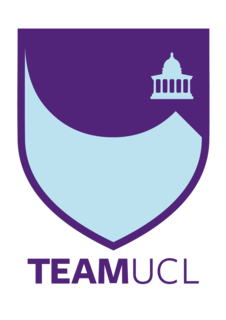 TeamUCL Access StatementAmerican Football ClubContents Club StatementTravel to the venueVenue mapAccessible features at the venueAdditional information Club Statement Thank you for taking an interest in our club. We are committed to making UCL an inclusive community and supporting all disabled students taking part in our activity. Our Welfare Officer has been trained in Disability Inclusion and Etiquette Training. We have completed this form to try and support you joining us to take part in the sport we all love. Our club is a brilliant place to meet new people and create life long friendships. If any of this information is unclear or you would like more information on other venues or activities are club get up to, please email me, the Club President.We look forward to welcoming you into our club. Kind regards,__________________________________________Club PresidentTravelMarket Road Football Pitches (N7 9PL) are easily accessible using all modes of transport. Click here for the Tfl Accessible Tube MapUndergroundUnfortunately, few of the underground or mainline railway stations around Market Road Football Pitches are fully wheelchair accessible. However, some ambulant disabled supporters/visitors may be able to use them. • Caledonian Road station (Piccadilly Line) is the nearest tube station and is around an eight-minute walk from the facility and is wheelchair accessible.• Caledonian Road & Barnsbury station (Overground) is around 13 minutes’ walk from the stadium and is wheelchair accessible.• Highbury & Islington station (Victoria Line and Great Northern Rail) is around a 21-minute walk from the facility and is wheelchair accessible.• Camden Road Station (Overground) is around a 19-minute walk from the facility and is wheelchair accessible.• Kings Cross is the nearest main line station and is wheelchair accessible. It is around 15 minutes away by car or taxi or for ambulant disabled supporters and visitors via the Piccadilly Line from Caledonian Road Station.BusesAll Transport for London (TFL) bus routes are wheelchair accessible and have clearly marked priority seats for people with limited mobility. On most buses the wheelchair ramp is positioned at the exit door and there is one wheelchair user place on each bus. The main bus stops close to Market Road Football Pitches are located on Market Road and York Way. Several bus routes pass close to the facility stadium including the 10, 17, 59, 91, 259, 279, 274 and 390.Taxis All London Style ’Black Cabs’ are wheelchair accessible and can provide a suitable alternative to the bus or car. Black cabs can be hailed (stopped) in the street however you may prefer to book a cab to travel to or from the facility. There are several cab companies operating in London including, Computer Cab: Tel: 020 8033 9918 The London Black Cab Company: 078 8534 9994 London Black Taxis: 020 3984 4515/ 020 3004 4953 Uber Taxis also provide Wheelchair Accessible Vehicles (WAV). To book Download the Uber app and create your account (unless you already have one) then choose the ‘uberWAV’ option on the slider at the bottom of the screen and follow the instructions. If you would prefer to book a mini cab, then there are several companies in Camden. Full information on bus taxi and tube travel in London for disabled people can be found at: https://tfl.gov.uk/transport-accessibility/?cid=transportaccessibility Parking Unfortunately, there is no parking at the Market Road Pitches, however, there are two parking areas close by: N78UQ and N79LD.Accessible features at the venueAccessible Toilets and Changing FacilitiesThere is a wheelchair accessible toilet located inside the facility along with ramp access and accessible changing.Hearing Induction LoopNo.BSL User at training/VenueNo. ContactPhone 0330 123 1500 Monday - Thursday from 8am to 8.30pmFriday - 8am to 6pmSaturday & Sunday - 8am to 4pm* Bank Holiday - 8am to 4pm